Dystopian Webquest: Divergent by Veronica RothTask 1: Comparison Chart 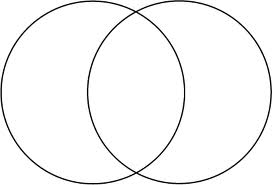 